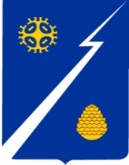 Ханты-Мансийский автономный округ – Югра (Тюменская область)Нижневартовский районАдминистрациягородского поселенияИзлучинскПОСТАНОВЛЕНИЕот	№ пгт. ИзлучинскО внесении изменений в постановление администрации поселения от 24.11.2021 № 600            «Об утверждении муниципальной программы городского поселения Излучинск «Об обеспечении безопасных условий жизнедеятельности населения                  в городском поселении Излучинск» В соответствии со статьей 179 Бюджетного кодекса Российской                 Федерации, уставом поселения, постановлениями администрации поселения              от 08.11.2021 № 579 «О Порядке разработки и реализации муниципальных               программ городского поселения Излучинск», от 09.11.2021 № 581 «Об утверждении перечня муниципальных программ городского поселения Излучинск,  от 15.11.2023 № 535 «Об утверждении Методических рекомендаций по разработке проектов муниципальных программ городского поселения Излучинск»: 1. Внести изменения в постановление администрации поселения                     от 24.11.2021 № 600 «Об утверждении муниципальной программы городского поселения Излучинск «Об обеспечении безопасных условий жизнедеятельности населения в городском поселении Излучинск», изложив приложение                                к постановлению в новой редакции согласно приложению.2. Отделу организации деятельности администрации поселения                (Д.Я. Бурич):внести информационную справку в оригинал постановления администрации поселения от 24.11.2021 № 600.обнародовать (опубликовать) постановление путем его размещения               на официальном сайте органов местного самоуправления поселения. 3. Постановление вступает в силу после его официального опубликования (обнародования), но не ранее 01.01.2024.4. Контроль за выполнением постановления оставляю за собой.Глава администрации поселения                                                                Е.С. ПаппПриложение к постановлениюадминистрации поселенияот                             № «Приложение к постановлениюадминистрации поселенияот 24.11.2021 № 600Паспорт муниципальной программы «Об обеспечении безопасных условий жизнедеятельности населения                  в городском поселении Излучинск» (далее – муниципальная программа)1.Основные положения2. Показатели муниципальной программы3. Помесячный план достижения показателей муниципальной программы в 2024 году4. Структура муниципальной программы5. Финансовое обеспечение муниципальной программы».Куратор муниципальной программы Начальник отдела по гражданской обороне и обеспечению общественной безопасности Ответственный исполнитель муниципальной программыОтдел по гражданской обороне и обеспечению общественной безопасности администрации поселенияПериод реализации муниципальной программы2024-2028 годыЦели муниципальной программы Реализация мер по обеспечению безопасных условий жизнедеятельности населения в поселенииПодпрограммы -Объемы финансового обеспечения за весь период реализации15 766,3 тыс. руб.Связь с национальными целями развития Российской Федерации/ государственными программами Ханты-Мансийского автономного округа-Югры-№ п/пНаименование показателяЕдиница измерения (по ОКЕИ)Базовое значениеБазовое значениеЗначение показателя по годамЗначение показателя по годамЗначение показателя по годамЗначение показателя по годамЗначение показателя по годамЗначение показателя по годамДокументОтветственный исполнительСвязь с показателями национальных целей№ п/пНаименование показателяЕдиница измерения (по ОКЕИ)значениегод20242025202620272028на момент окончания реализации муниципальной программыДокументОтветственный исполнительСвязь с показателями национальных целей1234567891011121314Цель: Реализация мер по обеспечению безопасных условий жизнедеятельности населения в поселенииЦель: Реализация мер по обеспечению безопасных условий жизнедеятельности населения в поселенииЦель: Реализация мер по обеспечению безопасных условий жизнедеятельности населения в поселенииЦель: Реализация мер по обеспечению безопасных условий жизнедеятельности населения в поселенииЦель: Реализация мер по обеспечению безопасных условий жизнедеятельности населения в поселенииЦель: Реализация мер по обеспечению безопасных условий жизнедеятельности населения в поселенииЦель: Реализация мер по обеспечению безопасных условий жизнедеятельности населения в поселенииЦель: Реализация мер по обеспечению безопасных условий жизнедеятельности населения в поселенииЦель: Реализация мер по обеспечению безопасных условий жизнедеятельности населения в поселенииЦель: Реализация мер по обеспечению безопасных условий жизнедеятельности населения в поселенииЦель: Реализация мер по обеспечению безопасных условий жизнедеятельности населения в поселенииЦель: Реализация мер по обеспечению безопасных условий жизнедеятельности населения в поселенииЦель: Реализация мер по обеспечению безопасных условий жизнедеятельности населения в поселенииЦель: Реализация мер по обеспечению безопасных условий жизнедеятельности населения в поселенииЦель: Реализация мер по обеспечению безопасных условий жизнедеятельности населения в поселении1.Увеличение количества мероприятий, направленных на обеспечении безопасных условий жизнедеятельности населения на территории поселенияшт.292022292929293030Решение Совета депутатов городского поселения Излучинск от 15.02.2019 № 46 «Об утверждении Устава городского поселения Излучинск»Отдел по гражданской обороне и обеспечению общественной безопасности администрации поселения-2.Увеличение доли населения поселения, охваченного профилактическими мероприятиями, направленными на обеспечении безопасных условий жизнедеятельности населения на территории поселения%442022444444444444Решение Совета депутатов городского поселения Излучинск от 15.02.2019 № 46 «Об утверждении Устава городского поселения Излучинск»Отдел по гражданской обороне и обеспечению общественной безопасности администрации поселения -№ п/пНаименование показателяЕдиница измерения (по ОКЕИ)Плановые значения по кварталам/месяцамПлановые значения по кварталам/месяцамПлановые значения по кварталам/месяцамПлановые значения по кварталам/месяцамПлановые значения по кварталам/месяцамПлановые значения по кварталам/месяцамПлановые значения по кварталам/месяцамПлановые значения по кварталам/месяцамПлановые значения по кварталам/месяцамПлановые значения по кварталам/месяцамПлановые значения по кварталам/месяцамНа конец года№ п/пНаименование показателяЕдиница измерения (по ОКЕИ)янв.фев.мартапр.майиюньиюльавг.сен.окт.ноя.На конец года1234567891011121314151.Цель: «Реализация мер по обеспечению безопасных условий жизнедеятельности населения в поселении»Цель: «Реализация мер по обеспечению безопасных условий жизнедеятельности населения в поселении»Цель: «Реализация мер по обеспечению безопасных условий жизнедеятельности населения в поселении»Цель: «Реализация мер по обеспечению безопасных условий жизнедеятельности населения в поселении»Цель: «Реализация мер по обеспечению безопасных условий жизнедеятельности населения в поселении»Цель: «Реализация мер по обеспечению безопасных условий жизнедеятельности населения в поселении»Цель: «Реализация мер по обеспечению безопасных условий жизнедеятельности населения в поселении»Цель: «Реализация мер по обеспечению безопасных условий жизнедеятельности населения в поселении»Цель: «Реализация мер по обеспечению безопасных условий жизнедеятельности населения в поселении»Цель: «Реализация мер по обеспечению безопасных условий жизнедеятельности населения в поселении»Цель: «Реализация мер по обеспечению безопасных условий жизнедеятельности населения в поселении»Цель: «Реализация мер по обеспечению безопасных условий жизнедеятельности населения в поселении»Цель: «Реализация мер по обеспечению безопасных условий жизнедеятельности населения в поселении»Цель: «Реализация мер по обеспечению безопасных условий жизнедеятельности населения в поселении»1.1.Увеличение количества мероприятий, направленных на обеспечении безопасных условий жизнедеятельности населения на территории поселенияшт.--7--7--7--291.2.Увеличение доли населения поселения, охваченного профилактическими мероприятиями, направленными на обеспечении безопасных условий жизнедеятельности населения на территории поселения%--11--11--11--44№ п/пЗадачи структурного элементаКраткое описание ожидаемых эффектов от реализации задачи структурного элементаСвязьс показателями12341.1.Комплекс процессных мероприятий «Организация и осуществление мероприятийпо обеспечению комплексной системы обеспечения безопасности жизнедеятельности населения в поселении»Комплекс процессных мероприятий «Организация и осуществление мероприятийпо обеспечению комплексной системы обеспечения безопасности жизнедеятельности населения в поселении»Комплекс процессных мероприятий «Организация и осуществление мероприятийпо обеспечению комплексной системы обеспечения безопасности жизнедеятельности населения в поселении»Ответственный за реализацию - Отдел по гражданской обороне и обеспечению общественной безопасности администрации поселения--1.1.1.Повышение мер по обеспечению безопасности жизнедеятельности населения в поселенииОбеспечение заключения контрактов (договоров) на техническое обслуживание источников противопожарного водоснабжения, техническое обслуживание систем пожарной безопасности на объектах муниципальной собственности, техническое обслуживание элементов системы оповещения населения, выполнения работ по устройству временных средств ограничения доступа к водным объектам;Организация оповещения и информирования населения об опасностях, возникающих при чрезвычайных ситуациях природного и техногенного характера.Увеличение количества мероприятий, направленных на обеспечении безопасных условий жизнедеятельности населения на территории поселения, Увеличение доли населения поселения, охваченного профилактическими мероприятиями, направленными на обеспечении безопасных условий жизнедеятельности населения на территории поселенияНаименование муниципальной программы, структурного элемента, мероприятия (результата), источник финансового обеспеченияОбъем финансового обеспечения по годам, тыс. рублейОбъем финансового обеспечения по годам, тыс. рублейОбъем финансового обеспечения по годам, тыс. рублейОбъем финансового обеспечения по годам, тыс. рублейОбъем финансового обеспечения по годам, тыс. рублейВсегоНаименование муниципальной программы, структурного элемента, мероприятия (результата), источник финансового обеспечения20242025202620272028Всего1234567Муниципальная  программа (всего), в том числе:3 391,93 745,82 876,22 876,22 876,215 766,3местный бюджет3 391,93 745,82 876,22 876,22 876,215 766,3объем налоговых расходов (справочно)0,00,00,00,00,00,01.1. Комплекс процессных мероприятий «Организация и осуществление мероприятий по обеспечению комплексной системы обеспечения безопасности жизнедеятельности населения в поселении» (всего), в том числе:3 391,93 745,82 876,22 876,22 876,215 766,3местный бюджет3 391,93 745,82 876,22 876,22 876,215 766,31.1.1.Мероприятие (результат) «Обеспечены первичные меры по пожарной безопасности, защиты населения от чрезвычайных ситуаций природного и техногенного характера, безопасности людей на водных объектах» (всего), в том числе:3 391,93 745,82 876,22 876,22 876,215 766,3местный бюджет3 391,93 745,82 876,22 876,22 876,215 766,3